بسمه تعالی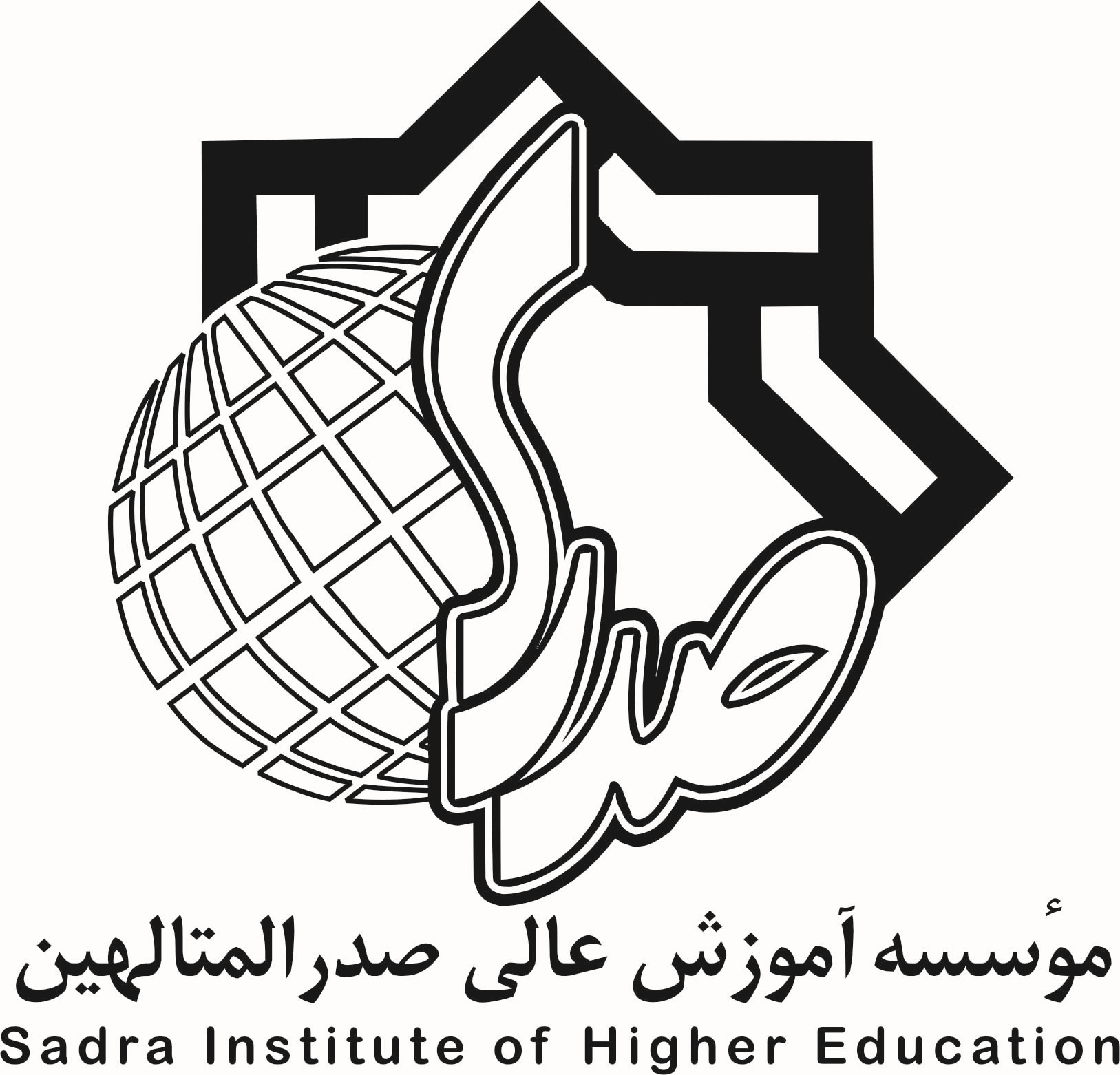 فرم نمره سمينار کارشناسی ارشدنام و نام خانوادگی دانشجو:--------------------  شماره دانشجويي: ---------------- سال تحصيلی: ----------رشته و گرايش: ------------------------  تاريخ دفاع سمينار : --/--/----موضوع سمينار: -----------------------------------------------------------------------------------------------------------------------------------------------------------------------------نام و نام خانوادگی استاد راهنما :------------------    نام و نام خانوادگی استاد مشاور: ------------------نمره به عدد از 20:-----------------------     نمره به حروف :--------------------------امضای استاد راهنما					تاريخ: --/--/----					نمره نهايياز 20 :به عدد: ---/---به حروف:-----------------------------مدير گروه :----------------             امضا:-------------           تاريخ :----/-----/-------معاونت آموزشی :-----------             امضا:--------------          تاريخ:----/-----/--------